Akkrediteringsnr./søkernr.:Organisasjonens navn:Dato for utfylling: AkkrediteringsomfangSøknad om akkreditering (eller utvidelse) som verifikasjonsorgan innenfor følgende aktivitetsgruppe(r) (ref. COMMISSION IMPLEMENTING REGULATION (EU) No 2018/2067 ANNEX I): link* 1a	 1b	 2	 3	 4	 5	 6	 7	 8	 9	 10	 11	 12 98	 99	*Eventuelle tilleggskommentarer knyttet til aktivitetsgruppene dersom relevant (eksempelvis begrensninger):Kritiske, geografiske lokasjoner som skal vurderes inkludert i akkrediteringsomfanget:*Fylles ut dersom søker har flere kritiske lokaliteter som utfører nøkkelaktiviteter:- Utarbeidelse av tilbud/kontrakt- Godkjennelse av styrende dokumenter- Kvalifisering av personell- Utvelgelse av verifikører til bestemte oppdrag- Beslutning om verifikasjonSpesifiser dersom ulike aktivitetsgrupper skal verifiseres av ulike lokasjoner.SpørsmålMerknader/andre opplysningerTilleggsopplysninger, merknader eller annet av betydning for søknaden, herunder eventuell akkreditering av annet akkrediteringsorgan, akkreditering innen et annet område eller søknad om akkreditering hos annet akkrediteringsorgan. Henvis også til eventuelt tidligere søknader om akkreditering. ReferanserEksterne referanser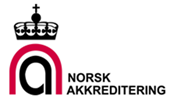 Søknads- og akkrediteringsomfang NS-EN ISO/IEC 17029:2019 (EU-ETS)Søknads- og akkrediteringsomfang NS-EN ISO/IEC 17029:2019 (EU-ETS)Søknads- og akkrediteringsomfang NS-EN ISO/IEC 17029:2019 (EU-ETS)Dok.id.:D00878Søknads- og akkrediteringsomfang NS-EN ISO/IEC 17029:2019 (EU-ETS)Søknads- og akkrediteringsomfang NS-EN ISO/IEC 17029:2019 (EU-ETS)Søknads- og akkrediteringsomfang NS-EN ISO/IEC 17029:2019 (EU-ETS)SkjemaGodkjent av: Tove Kristin DokkaVersjon:1.00Gyldig fra:18.01.2022Gyldig fra:18.01.2022Endringer siden forrige versjonNytt dokumentNavn på lokalitetAdresseAktivitetsgruppeNrSpørsmålSvar/vedlegg1Ved utvidelse, ønskes vurdering av aktivitetsgruppesøknaden kombinert med neste ordinære oppfølgingsbesøk?2I henhold til COMMISSION IMPLEMENTING REGULATION (EU) No 2018/2067 Artikkel 46:Legg ved dokumentasjon vedrørende prosessen for kontinuerlig vurdering av upartiskhet og uavhengighet, inkludert relevante registreringer.3I henhold til COMMISSION IMPLEMENTING REGULATION (EU) No 2018/2067 Artikkel 46:Legg ved dokumentasjon som viser verifikasjonsorganets kompetansekriterier til alt personell involvert i verifikasjonsaktiviteter, inkludert teknisk kompetanse i verifikasjonsteamet og kriterier til person(er) som gjennomfører uavhengig gjennomgang.Legg ved informasjon om tekniske eksperter og nøkkelpersonell involvert i verifikasjonsaktiviteten.4I henhold til COMMISSION IMPLEMENTING REGULATION (EU) No 2018/2067 Artikkel 46 og Annex II:Legg ved følgende dokumentasjon: Prosedyrer, sjekklister og evt annen informasjon vedrørende verifikasjonsaktiviteteneKvalitetsledelsessystem som sikrer utvikling, implementering, forbedring og gjennomgang av dokumentasjon relevant for verifikasjonsaktivitetene. System og prosess for å sikre tilstrekkelig intern verifikasjonsdokumentasjon5Har søkeren gjennomført verifikasjon av bedrifter som tilhører aktivitetsgruppen(e) eller hvor deler av virksomheten er innenfor (eller nært relatert til) aktivitetsgruppen(e) det søkes akkreditering for?Hvis ja, oppgi navn på virksomheten og gi en kort begrunnelse for hvordan virksomheten anses å være beslektet.